Community Grants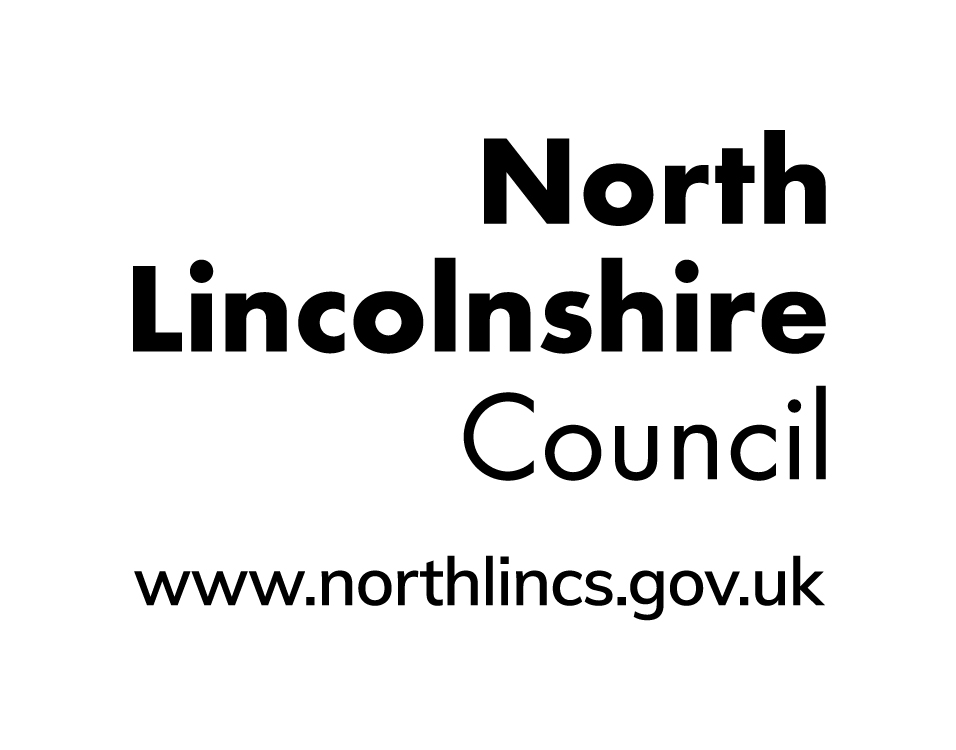 APPLICATION FORMBefore completing this form pleaseread the appropriate grant aid criteria.Section 1Primary Contact DetailsOrganisation Your name Mr/Mrs/Miss/MsYour address Telephone number 	    				     Mobile Phone NumberEmail addressOrganisations websitePosition in organisation (eg Member, Treasurer etc)Secondary Contact DetailsName Mr/Mrs/Miss/MsAddress Telephone number 	    				     Mobile Phone NumberEmail addressPosition in organisation (eg Member, Treasurer etc)Section 2Details of applicant organisationTick one of the boxes below to describe your statusTown/parish council	Company limited by guaranteeConstituted community group	Registered charityOther (please specify) 	Company or Charity Registration Number 	Aims of organisationDate formed 				                  What percentage of your members     live in North LincolnshireNo. of people involved 				    			   Volunteersin running of club(Please provide an organisation chart)Postcode 						WardNo. of members 	Adult 	    M 	      F 		Junior (under 16) 	  M 	  FDisabled   M	      F  		Black & Minority 	  M 	  FEthnic Community How would you describe the people you hope to benefit from this projectDisabled 	Women & girlsYoung people (0-16) 	Young people (16-25)Older people (60+) 	People of Black & Minority EthnicHow many people other than members use the facility?Section 3About your Project/ActivityName of your Project/ActivityWhat are the timescales for your project?Estimated Start Date						          Estimated End DateEstimated Project PeriodWhere is your project located?Section 3About your project/activity continuedPlease describe your project in full. (Use additional sheets if required) What are the objectives and anticipated outcomes of this project?How will your project contribute to our priorities and make a difference to North Lincolnshire residents? How have you identified the need for the project, and what evidence can you provide that the local people/community support your project?  Eg local plan/statistics/surveys etcSection 3About your project/activity continuedHow many people will benefit from your project?How will your project be managed?If grant is sought in respect of work to premises / large capital equipment, please provide details of ownership/lease.Demonstrate how your amenity or facility will be maintained after your project has been completed.Please provide details of any user groups or organisations which currently use your facility on a regular basis and any group who has a priority usage.Are there any times when the facility/project/activity is unavailable and/or restrictions as to who can use the project/activity or facility?What charges are there?Section 3About your project/activity continuedHow and where will the facility/project/activity be advertised, both on completion and once open?How will your project demonstrate value for money?Are provisions for people with disabilities included?Please explain what you have done to reduce the environmental impact of your project.Section 4Project costsTell us how much money you need for your project and give a breakdown of what the money is for by categoryeg travel, professional fees, marketing, administration etcTell us of the other organisations from which grant aid has been applied for/confirmedSection 5Financial NeedWhat are you putting towards the project?Amount you would like from North Lincolnshire CouncilTell us how much money you have in the bank across ALL accounts.  If more than six months turnover, please explainwhat this is forGrant aid received over the past five years from North Lincolnshire CouncilSection 6Supporting informationYou must supply the following documents:Accounts for last two yearsIncome/expenditure budget for current yearCopies of last three bank statements for ALL accountsDetailed breakdown of project costsCopies of quotations received or evidence of pricesSafeguarding children policySafeguarding vulnerable adults policyEqual Opportunities policyHealth and Safety PolicyConstitution of applicant organisationNames/addresses of organisation’s officersDetails of any subscriptions and other charges leviedIf your application is for building works you must also supply the following documents:Plans showing any proposed building worksEvidence of security of tenureCopies of any relevant planning permissions ORconfirmation planning permission is not requiredSection 7DeclarationWe have read the Community Grant Guidance Notes.  We have read, understood and accept on behalf of the organisation the conditions of grant aid for the scheme to which we are applying and agree on behalf of the applicant organisation to abide by them.We understand that any grant offered will only be available for the purpose for which it was approved.In signing this form we agree on behalf of the organisation to retain and make available on request, all receipts or other proofs of purchase in order that the Council can ensure the grant was spent in line with the approval given.We confirm that VAT has not been included in the total estimated net project cost shown unless it is likely to be non-recoverable.Signature of Primary Contact						      DatePosition in organisationSignature of Secondary Contact					      DatePosition in organisationActing on behalf of (applicant organisation)Completed application forms can be sent together with all supporting informationby post to:  Community Grants, Church Square House, 30-40 High Street, Scunthorpe,North Lincolnshire, DN15 6NLor by email to: communitygrants@northlincs.gov.ukItem, activity or travel costs Total cost£££££££Total project cost£Organisation Amount requestedConfirmed?£££Total£Date PurposeAmount££££££